ПРОЕКТ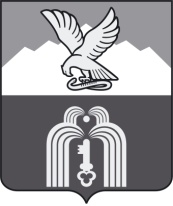 Российская ФедерацияР Е Ш Е Н И ЕДумы города ПятигорскаСтавропольского краяО внесении изменений в Порядок организации доступа к информации о деятельности Думы города ПятигорскаВ соответствии с Федеральным законом «Об обеспечении доступа к информации о деятельности государственных органов и органов местного самоуправления», Уставом муниципального образования города-курорта Пятигорска, в соответствии с произошедшими организационно-штатными изменениями в Думе города Пятигорска, Дума города ПятигорскаРЕШИЛА:1. Внести в  Порядок организации доступа к информации о деятельности Думы города Пятигорска, утвержденный решением Думы города Пятигорска от 24 сентября 2020 года № 38-59 РД «Об утверждении порядка организации доступа к информации о деятельности Думы города Пятигорска» (далее – Порядок»), следующие изменения:1) в статье 8:часть 1 изложить в следующей редакции:«1. Аккредитация журналистов средств массовой информации (далее - СМИ) предоставляется в целях обеспечения открытости и гласности в деятельности Думы города Пятигорска, создания необходимых условий для профессиональной деятельности журналистов СМИ по освещению деятельности Думы города Пятигорска, ее рабочих органов и депутатов Думы города Пятигорска.»;часть 4 признать утратившей силу;в части 5 слова «на имя председателя Думы города Пятигорска» заменить словами «в муниципальное казенное учреждение «Информационно-аналитический центр»  (далее по тексту - МКУ «ИАЦ»), по адресу: 357500, Российская Федерация, Ставропольский край, город Пятигорск, площадь Ленина, дом 2,»;в части  7 слова «на имя председателя Думы города Пятигорска» заменить словами «в МКУ «ИАЦ»;в части 9 слова «председателем Думы города Пятигорска» заменить словами «МКУ «ИАЦ»;первый абзац части 10 изложить в следующей редакции:«10. Аккредитованный журналист СМИ получает аккредитационное удостоверение по форме согласно приложению 2 к настоящему Порядку, копия которого направляется в Думу города Пятигорска для сведения,  в течение 1 рабочего дня после его выдачи . По истечении срока аккредитации журналиста СМИ аккредитационное удостоверение считается недействительным.»;в части 11 слова «, заключенный в прозрачный пластик» исключить;часть 14 изложить в следующей редакции:«14. В случае отказа в аккредитации, лишении или прекращении аккредитации журналиста СМИ готовится письменное уведомление об отказе в аккредитации журналиста СМИ (уведомление о лишении или прекращении аккредитации журналиста СМИ) с указанием основания такого отказа в аккредитации журналиста СМИ (лишения или прекращения аккредитации журналиста СМИ).Письменное уведомление об отказе в аккредитации журналиста СМИ направляется в адрес редакции СМИ, рекомендовавшей журналиста для аккредитации, в течение 7 рабочих дней со дня поступления в МКУ «ИАЦ» заявки на постоянную либо временную аккредитацию журналиста СМИ.Письменное уведомление о лишении или прекращении аккредитации журналиста СМИ направляется в адрес редакции СМИ, рекомендовавшей журналиста для аккредитации, а также в Думу города Пятигорска (для сведения), в течение 7 рабочих дней со дня поступления документов, содержащих сведения о наличии основания для лишения или прекращения аккредитации журналиста СМИ.»;2) в приложении 1 к Порядку:слова «Правовой отдел Думы» заменить словами «отдел правового и кадрового обеспечения, профилактики коррупционных правонарушений»;слова «Отдел муниципальной службы и профилактики коррупционных правонарушений Думы города Пятигорска» заменить словами «отдел правового и кадрового обеспечения, профилактики коррупционных правонарушений»;слова «Отдел бухгалтерского учета и отчетности» заменить словами «отдел экономики, бухгалтерского учета и отчетности»;3) приложение 2 к Порядку изложить согласно Приложению к настоящему решению.2. Настоящее решение вступает в силу  со дня его официального опубликования.ПредседательДумы города Пятигорска                                                             Л.В. ПохилькоГлава города Пятигорска                                                              Д.Ю.ВорошиловПРИЛОЖЕНИЕк решению Думы города Пятигорска от _________________№__________«Приложение 2к Порядку организации доступа к информациио деятельности Думы города Пятигорскак Порядку организации доступа к информациио деятельности Думы города ПятигорскаФОРМААККРЕДИТАЦИОННОГО УДОСТОВЕРЕНИЯ┌────────────────────────────────────────────────────────────────────────┐│ Герб города                                          ┌────────────────┐││  Пятигорска                АККРЕДИТАЦИОННОЕ          │                │││                             УДОСТОВЕРЕНИЕ N          │                │││ для присутствия на заседании Думы города Пятигорска  │      Фото      │││                                                      │                │││                                 Фамилия,             │                │││                        Имя, Отчество (при наличии)   │                │││                                                      │                │││                          Должность, место работы ┌───┴─────┐          │││                                                  │ Печать  │          │││                           Период аккредитации:   │         ├──────────┘││                                                  │         │           ││                                                  └─────────┘           ││         Руководитель                                                   ││         МКУ «ИАЦ»          подпись, печать              Ф.И.О.         │└────────────────────────────────────────────────────────────────────────┘ПОЯСНИТЕЛЬНАЯ ЗАПИСКАк проекту решения Думы города Пятигорска«О внесении изменений в Порядок организации доступа к информации о деятельности Думы города Пятигорска»Проект решения Думы города Пятигорска «О внесении изменений в Порядок организации доступа к информации о деятельности Думы города Пятигорска» разработан в связи с произошедшими организационно-штатными изменениями в Думе города Пятигорска,  отсутствием в аппарате Думы города Пятигорска пресс-службы, созданием в 2020 году муниципального –казенного  учреждения «Информационно-аналитический центр», целью деятельности которого согласно его Устава является  удовлетворение потребностей населения и органов местного самоуправления города-курорта Пятигорска, связанных с поиском, получением, передачей, производством и распространением информации с применением информационных технологий; содействие органам местного самоуправления города-курорта Пятигорска в организации взаимодействия со средствами массовой информации муниципального образования, направленного на сохранение гражданского мира, национального согласия, предупреждение межнациональных конфликтов;  взаимодействие с организациями телерадиовещания и периодическими изданиями в целях обеспечения через средства массовой информации своевременного и широкого распространения точной и достоверной информации о деятельности органов местного самоуправления города-курорта Пятигорска.Представленный проект решения Думы города Пятигорска  соответствует Конституции Российской Федерации, Федеральному закону «Об общих принципах организации местного самоуправления в Российской Федерации», Федеральному закону «О противодействии коррупции», другим федеральным законам и нормативным правовым актам Российской Федерации, закону Ставропольского края «О местном самоуправлении в Ставропольском крае», иным законам и нормативным правовым актам Ставропольского края, Уставу муниципального образования города-курорта Пятигорска.Председатель Думы города Пятигорска                                                                    Л.В.Похилько